Практыкаванне 9. ТЭМА: «ТРАНСПАРТ»Кожнаму бывае трэба некуды дабірацца. Добра знаёмы нам транспарт мае свае перавагі і свае заганы. Прыдумай і намалюй дасканалы транспартны сродак, які табе хацелася б мець. У чым ягоныя асаблівасці і перавагі?Кожнаму вядома: транспарт – штука небяспечная, не толькі для  наваколля, але і для пасажыраў. Якія правілы паводзінаў дапамагаюць нам у транспарце? Прыдумайце і пакажыце нам гісторыю пра тое, як не трэба паводзіцца ў транспарце і да чаго вядуць няслушныя паводзіны.Упішыце назвы транспартных сродкаў: 1 кропка = 1 літара.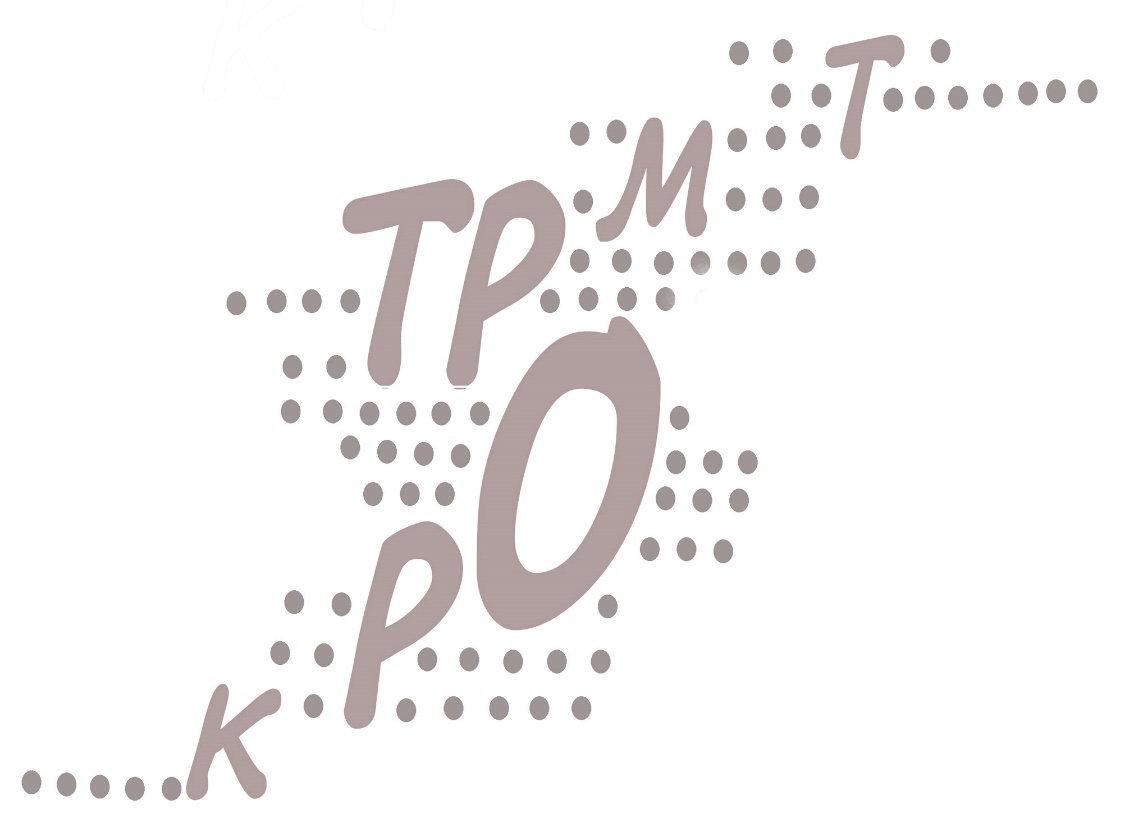 	Падказкі: Чатыры з іх ездзяць па рэйкахДругі ў спісе пачынаецца так, як дзясяты, а заканчваецца так, як пятыЧатыры ходзяць па вадзеАдзін можа лятацьАднаму трэба тэлефанавацьАднаму трэба дзве нагі, а яшчэ аднаму – чатырыНапішыце, якія яшчэ транспартныя сродкі вы ведаеце________________________________________________________________________________________________________________________________________________________________________________________________________________________________________________________________________________________________________________________